Big 3 Warm Up 03/04Word of the Day:  PredecessorNounDefinitions: A person who held a job or office before the current holder.A thing that has been followed or replaced by another.Example Sentence: The new President's foreign policy is very similar to that of his predecessor.8th Grade Social Studies TriviaIndependence Day was first established as a holiday by Congress in what year?Picture ResponseWrite two to three sentences based off the historic painting.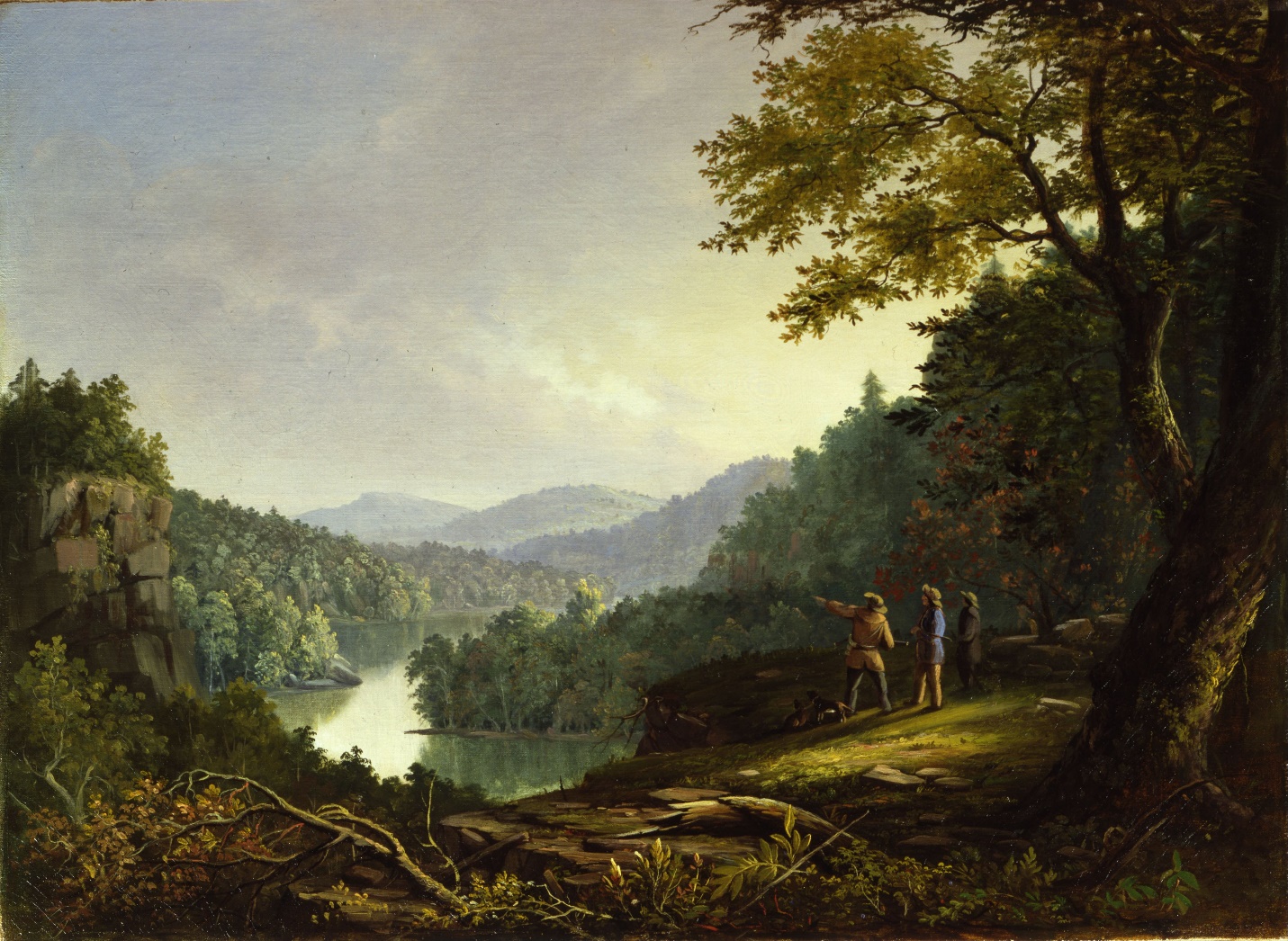 Quote of the Day

The best way to guarantee a loss is to quit. 

Congress proclaimed the Fourth of July a national holiday in 1870, and in 1938 it was established as a paid holiday for federal employees.